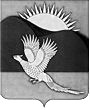 АДМИНИСТРАЦИЯПАРТИЗАНСКОГО МУНИЦИПАЛЬНОГО РАЙОНАПРИМОРСКОГО КРАЯПОСТАНОВЛЕНИЕ2Глава Партизанскогомуниципального района						       К.К.ЩербаковПриложение № 1к муниципальной программе «Строительство Новолитовской общеобразовательной школы на 220 учащихся с блоком4-х дошкольных групп, Партизанский район, Приморский край»на 2012-2016 годы в редакции постановления администрации Партизанского муниципального районаот 12.02.2015 № 97Переченьпрограммных мероприятий с указанием ресурсного обеспечения программы за счет средствПартизанского муниципального района и прогнозной оценки привлекаемых на ее реализациюсредств краевого бюджета                                 тыс. рублей4Примечание: ресурсное обеспечение Программы за счет средств краевого бюджета указано как прогнозная оценка.  Начальник отдела капитального строительства                                                                                                                 И.Г.Жаберова12.02.2015         село Владимиро-Александровское                                  № 97О внесении изменений в муниципальную программу«Строительство Новолитовской общеобразовательнойшколы на 220 учащихся с блоком 4-х дошкольных групп,Партизанский район, Приморский край» на 2012-2016 годы, утверждённую постановлением администрации Партизанскогомуниципального района от 16.11.2011 № 633 В соответствии со статьёй 136 Бюджетного кодекса Российской Федерации,  на основании решения Думы Партизанского муниципального района от 23.01.2015 № 138 «О внесении изменений в муниципальный правой акт от 12.12.2014 № 106-МПА «О бюджете Партизанского муниципального района на 2015 год и плановый период  2016 и 2017 годов», принятый решением Думы Партизанского муниципального района                             от 12.12.2014 № 106», руководствуясь Порядком принятия решений                        о разработке муниципальных программ, их формирования и реализации                   в Партизанском муниципальном районе, утвержденным постановлением  администрации Партизанского муниципального  района  от  01.08.2011                     № 320 (в редакции от 24.09.2013 № 912), статьями 28, 31 Устава Партизанского муниципального района, администрация Партизанского муниципального районаПОСТАНОВЛЯЕТ:1. Внести в муниципальную программу «Строительство  Новолитовской общеобразовательной школы на 220 учащихся с блоком                      4-х  дошкольных групп, Партизанский район, Приморский край» на 2012-2016 годы (далее - Программа), утверждённую постановлением администрации  Партизанского муниципального  района  от 16.11.2011             № 633 (в редакциях от 16.09.2013 № 878, от 18.12.2013 № 1218,                                 от  22.10.2014 № 880), следующие изменения:1.1. Раздел «Ресурсное обеспечение Программы» в Паспорте Программы и ее описательной части изложить в следующей редакции:«Общий  объем  финансирования мероприятий Программы составляет 211 660,12756 тыс. рублей, в том числе:     I этап: проектные работы (2012-2015 годы)Всего - 2940,44756 тыс. рублей, в том числе: - за счет  средств  районного бюджета - 2400,80102 тыс. рублей, в том числе по годам:2012 год - 691,06000 тыс. рублей;2013 год - 1709,74102 тыс. рублей;- за счет средств благотворительного пожертвования, поступающих                     в бюджет Партизанского муниципального района -  539,64654  тыс. рублей,      в том числе по годам:2015  год - 539,64654 тыс. рублей (план). II этап: строительство (2015-2016 годы)  Всего - 208 719,68 тыс. рублей, в том числе: - за счет средств благотворительного пожертвования, поступившего               в бюджет Партизанского муниципального района - 38 460,35346 тыс. рублей,  в том числе по годам: 2015 год - 38 460,35346 тыс. рублей.- за счет средств районного бюджета - 3283,58254 тыс. рублей,                     в том числе по годам: 2016 год - 3283,58254 тыс. рублей.- за счет средств краевого бюджета - 166 975,744 тыс. рублей (прогнозная оценка), в том числе по годам: 2015 год - 153 841,41384 тыс. рублей;2016 год - 13 134,33016 тыс. рублей.3Реализация мероприятий Программы II этапа возможна при условии включения строительства объекта в государственную программу Приморского края. 1.2. Приложение № 1 к Программе изложить в новой редакции (прилагается).  2. Общему отделу администрации Партизанского муниципального района  (Кожухарова) настоящее постановление разместить на официальном сайте администрации Партизанского муниципального района                                в информационно-телекоммуникационной сети «Интернет» в тематическойрубрике «Муниципальные правовые акты».3. Отделу капитального строительства администрации Партизанского  муниципального района (Жаберова) привести вышеназванную муниципальную  программу в соответствие с настоящим постановлением            и разместить в новой редакции на официальном сайте администрации Партизанского муниципального района в информационно-телекоммуникационной сети «Интернет» в тематической рубрике  «Муниципальные программы». 4. Настоящее постановление вступает в законную силу с момента подписания.№ п/пНаименования  мероприятия, расходов, местонахождения объектаЗаказчикСметнаястоимость Источники финансиро-вания Объем финансирования (тыс. руб.) Объем финансирования (тыс. руб.) Объем финансирования (тыс. руб.) Объем финансирования (тыс. руб.) Объем финансирования (тыс. руб.) Объем финансирования (тыс. руб.) № п/пНаименования  мероприятия, расходов, местонахождения объектаЗаказчикСметнаястоимость Источники финансиро-вания Всего2012 г.2013 г.2014 г.2015 г.2016 г.1234567891011I.Проектные  работы:1.1.Проектные работы по объекту: «Строительство  Новолитовской  общеобразовательной школы на 220 учащихся с блоком4-х дошкольных групп, Партизанский район, Приморский край»Муниципальное казённое учреждение «Управление образования» Партизанского муниципального района2 940,44756районный  бюджет 2 400,80102691,060001709,741021.1.Проектные работы по объекту: «Строительство  Новолитовской  общеобразовательной школы на 220 учащихся с блоком4-х дошкольных групп, Партизанский район, Приморский край»Муниципальное казённое учреждение «Управление образования» Партизанского муниципального района2 940,44756средства благотворите-льного пожертвования в бюджет Партизанского муниципального района     192,10000192,100002222222222212345678910111.2.Дополнительные  работы для  уточнения инженерно- геологических  изысканий, проведенных в 2012 году для проектирования объекта:  «Строительство общеобразовательной  школы на 220 учащихся в пос.Волчанец с блоком 4-х дошкольных групп,  Партизанский район, Приморский край»Муниципальное казённое учреждение «Управление образования» Партизанского муниципального района84,52100средства благотворите-льного пожертвования в бюджет Партизанского муниципального района     84,5210084,521001.3.Повторная   государственная   экспертиза  проектной  документации  и результатов инженерных  изысканий, проверки достоверности определения сметной стоимости  объекта:  «Новолитовская общеобразовательная  школа на 220 учащихся с блоком 4-х дошкольных групп, Партизанский район, Приморский край»Муниципальное казённое учреждение «Управление образования» Партизанского муниципального района263,02554средства благотворите-льного пожертвования в бюджет Партизанского муниципального района     263,02554263,02554Всего по проектным  работам2 940,44756Всего по  всем источникам  финансирования 2 940,44756691,060001709,741020,00539,64654в том числе:районный  бюджет2 400,80102691,060001709,74102средства благотворите-льного пожертвования в бюджет Партизанского муниципального района     539,64654539,6465431234567891011II.Строительство: 2.1.Строительство  Новолитовской  общеобразовательной школы на 220 учащихсяс блоком 4-х дошкольных групп, Партизанский район, Приморский крайМуниципальное казённое учреждение «Управление образования» Партизанского муниципального района208 719,68районный  бюджет 3283,582543283,582542.1.Строительство  Новолитовской  общеобразовательной школы на 220 учащихсяс блоком 4-х дошкольных групп, Партизанский район, Приморский крайМуниципальное казённое учреждение «Управление образования» Партизанского муниципального района208 719,68средства благотворите-льного пожертвования в бюджет Партизанского муниципального района     38 460,3534638 460,353462.1.Строительство  Новолитовской  общеобразовательной школы на 220 учащихсяс блоком 4-х дошкольных групп, Партизанский район, Приморский крайМуниципальное казённое учреждение «Управление образования» Партизанского муниципального района208 719,68краевой бюджет166 975,744153 841,4138413134,33016Всего по строительству 208 719,68Всего по  всем источникам  финансирования208 719,68192 301,767316417,9127в том числе:районный  бюджет 3283,582543283,58254средства благотворите-льного пожертвования в бюджет Партизанского муниципального района     38 460,3534638 460,35346краевой бюджет166 975,744153 841,4138413134,330161234567891011ИТОГО по программе 147 006,83602Всего по  всем источникам  финансирования211 660,12756691,060001709,74102192841,4138416 417,9127в том числе:районный  бюджет 5684,38356691,060001709,7410203283,58254средства благотворите-льного пожертвования в бюджет Партизанского муниципального района     39 000,0000039 000,00краевой бюджет166975,744153841,4138413134,33016